The Danger of a Single Story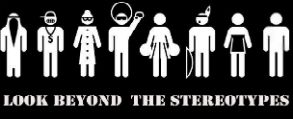 “The single story creates stereotypes, and the problem with stereotypes is not that they are untrue, but that they are incomplete. They make one story become the only story.”Inherent in the power of stories, is a danger—the danger of only knowing one story about a group of people. Chimamanda Adichie speaks about how impressionable people, especially children, are when hearing a single story. The invaluable lesson is that, by only hearing a fraction of the truth (whether in the media, in school, or in popular culture), we are creating damaging representations. “If I had not grown up in Nigeria and if all I knew about Africa were from popular images, I too would think: that Africa was a place of beautiful landscapes, beautiful animals, and incomprehensible people fighting senseless wars, dying of poverty and AIDS, unable to speak for themselves, and waiting to be saved by a kind, white foreigner.”Questions:1. Imagine an individual who has been raised in a small, predominantly white, Christian community. Toward what social groups might this person hold a ‘single story’? List at least three. What socialization factors may have lead to these?  2.“Show a people as one thing, as only one thing, over and over again and that’s what they become.”Try to understand Adichie’s words. In what ways can the single story be harmful for social groups? Provide examples to illustrate your response (link to #1 above). 3. What are some single stories associated with the Acton community (and/or Acton High School)? Explain in detail. Provide evidence to support your answer. 4.  Are you a single story? Explain why (not).5. In what ways can we avoid perpetuating single story stereotypes? Think! You respond to each question thoughtfully. You provide examples to explain that you have a deep understanding of the danger(s) of a single story and agents of socialization. (Thinking)/20You respond to each question with limited effectivenessYou respond to each question with some effectivenessYou respond to each question with considerable effectivenessYou respond to each question with a high degree of effectivenessYou communicate and express ideas and information (spelling, grammar, organization)(Communication)/10You express and organize ideas and information with limited effectivenessYou express and organize ideas and information with some effectivenessYou express and organize ideas and information with considerable effectivenessYou express and organize ideas and information with a high degree of effectiveness